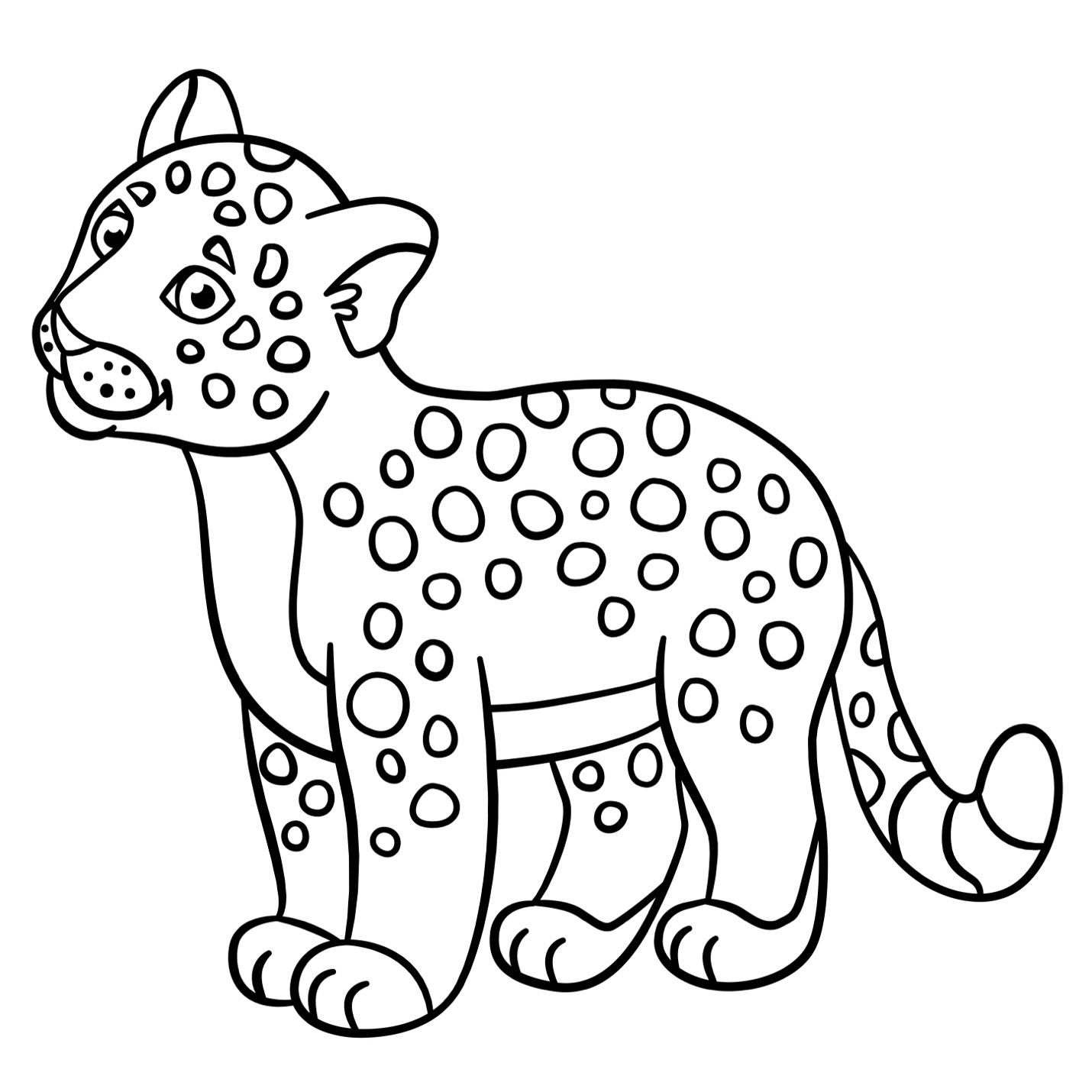 P is for Panther